Załącznik nr 11 do SWZZamawiający: 	Gmina WiśniowaWiśniowa 15038-124 WiśniowaWykonawca/Podwykonawca*:...........................................................................................................................................................................................................................................(pełna nazwa/firma, adres, w zależności od podmiotu: NIP/PESEL, KRS/CEiDG)..............................................................................................................................................................................................................................................(imię, nazwisko, stanowisko/podstawa do reprezentacji)OŚWIADCZENIE O ZATRUDNIENIUDotyczy postępowania pn.:	Poprawa bezpieczeństwa pieszych poprzez budowę chodników przy drogach wojewódzkich na terenie Gminy WiśniowaNa podstawie art. 95 ust. 1 ustawy z dnia 11 września 2019r. Prawo zamówień publicznych (Dz.U. 2022 r. poz. 1710 ze zm.) w imieniu wykonawcy/podwykonawcy* oświadczam, iż roboty budowlane wchodzące w skład przedmiotu zamówienia będą wykonywały następujące osoby: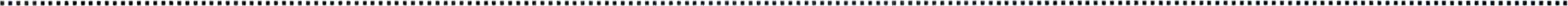 (Imię i Nazwisko/stanowisko/rodzaj umowy/wymiar etatu)(Imię i Nazwisko/stanowisko/rodzaj umowy/wymiar etatu)(Imię i Nazwisko/stanowisko/rodzaj umowy/wymiar etatu)(Imię i Nazwisko/stanowisko/rodzaj umowy/wymiar etatu)(Imię i Nazwisko/stanowisko/rodzaj umowy/wymiar etatu)zatrudnione na podstawie umowy o pracę w sposób określony art. 22 §1 ustawy z dnia 26 czerwca 1974 r. - Kodeks pracy (Dz. U. z 2022 r. poz. 1510 ze zm.).Oświadczam, iż zostałem poinformowany, że za składanie fałszywych oświadczeń, zgodnie z art. 233 §1 ustawy z dnia 6 czerwca 1997 r. - Kodeks karny (Dz.U. 2022 r. poz. 1138 ze zm.), grozi karą pozbawienia wolności na okres od 6 miesięcy do 8 lat.........................................................................................................................podpis  osoby uprawnionej do składania oświadczeń woli w imieniu Wykonawcy ……………………………………………..(data)Uwaga: Oświadczenie składane 14 dni  po podpisaniu umowy w sprawie realizacji zamówienia.